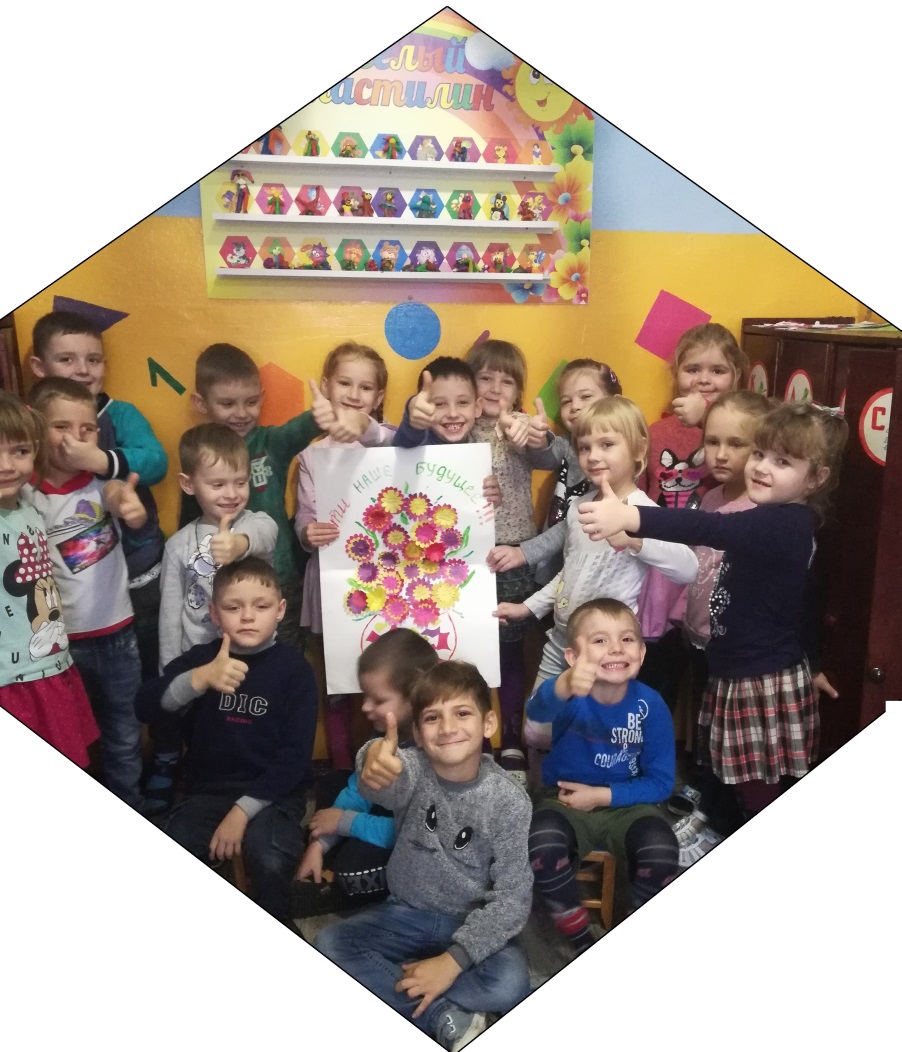 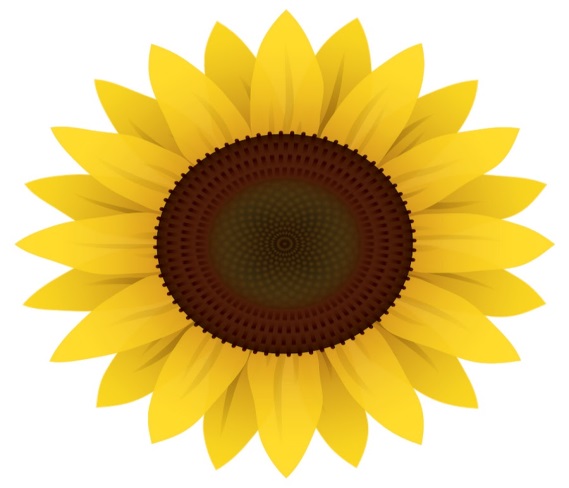 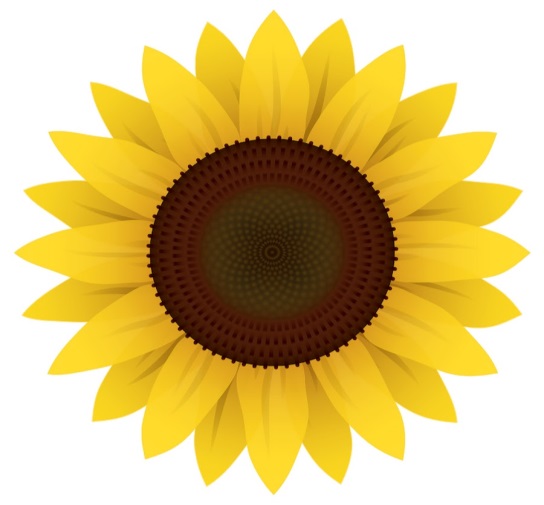 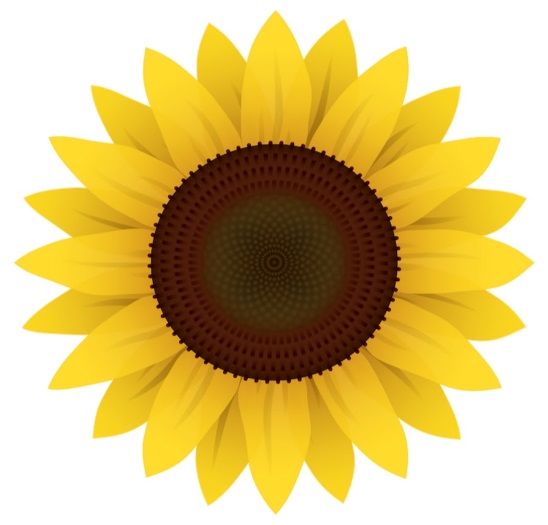 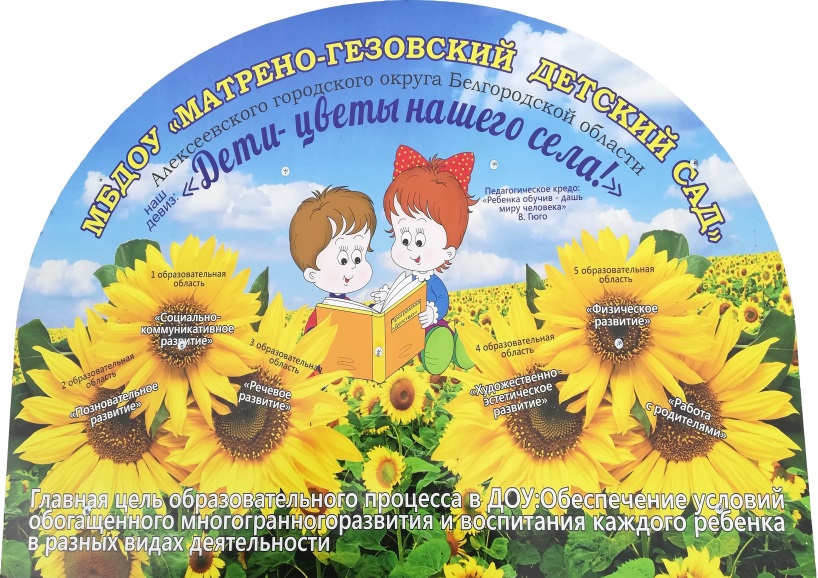 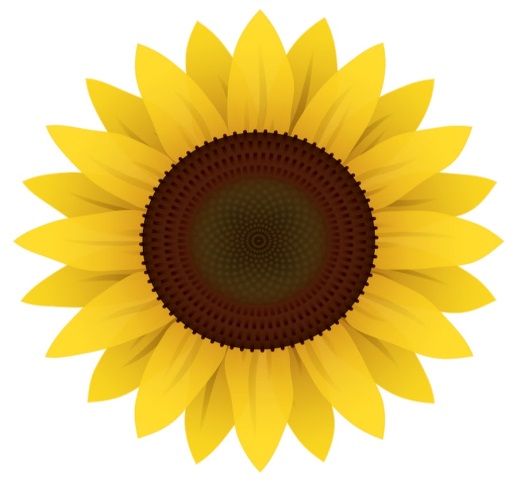 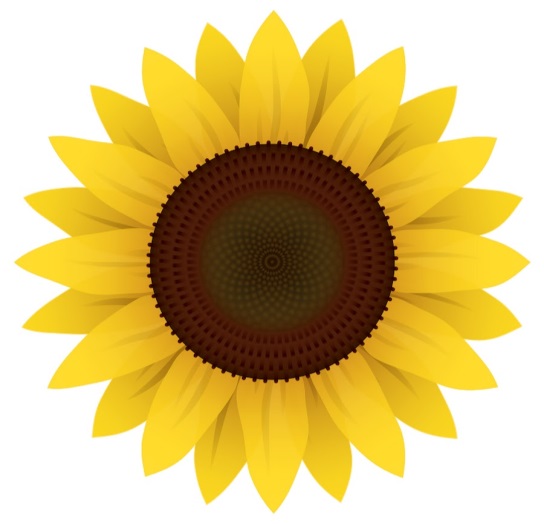 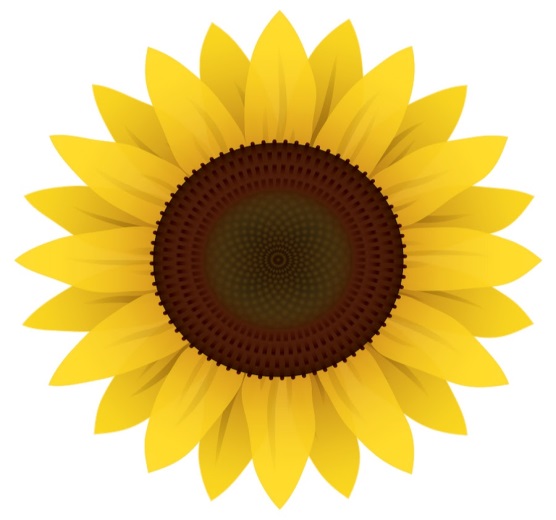 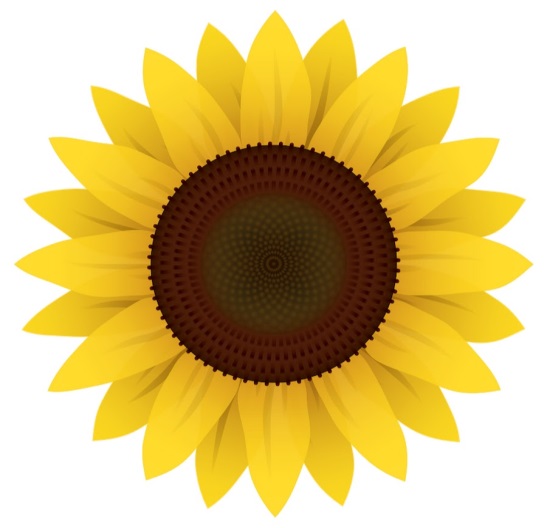 «7 заповедей доброжелательности 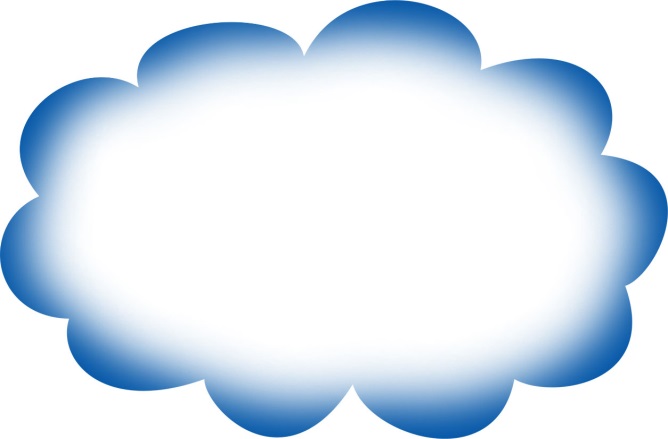 для  родителей»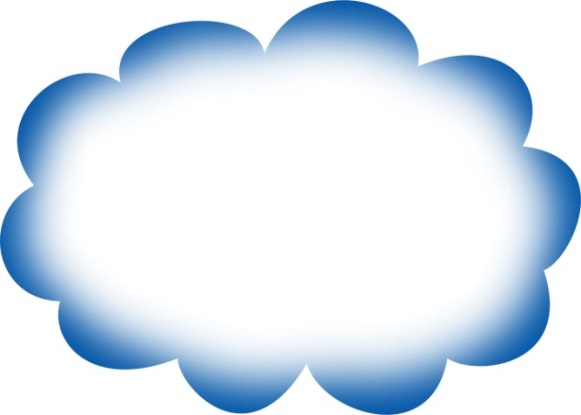 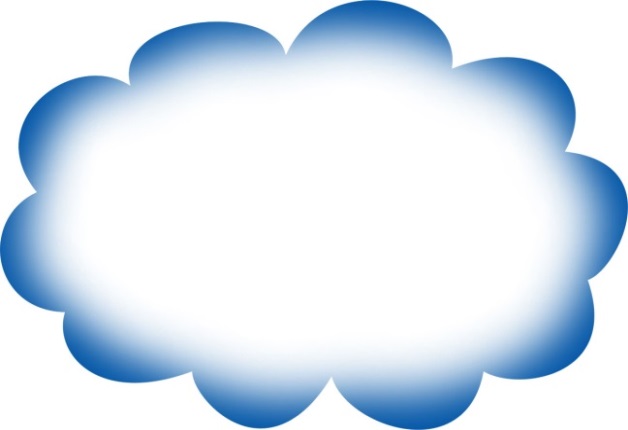 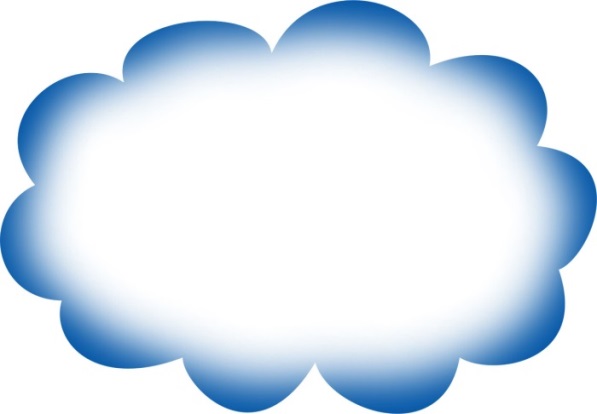 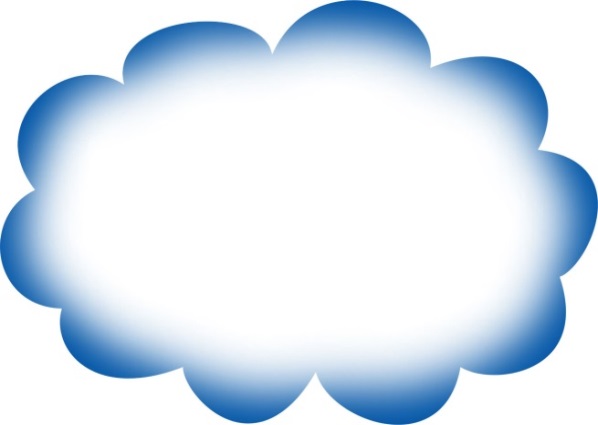 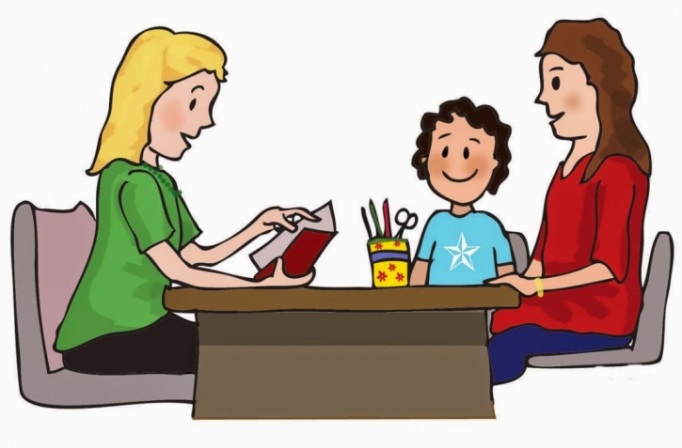 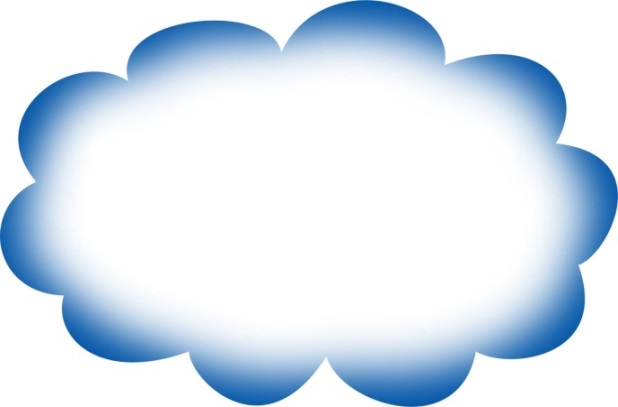 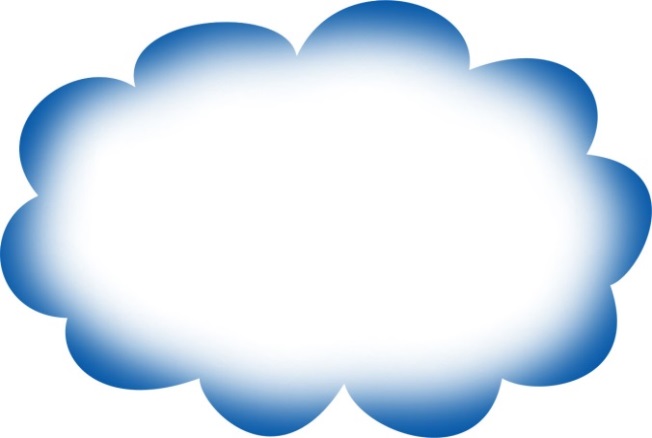 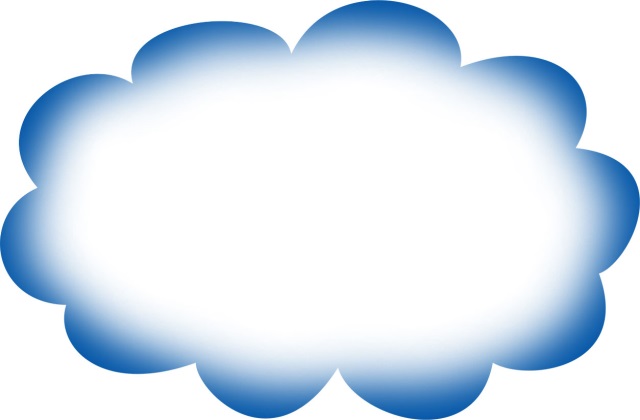 